Портфолио«Если учитель имеет только любовь к делу, он будет хороший учитель. Если учитель имеет только любовь к ученику, как отец, мать, - он будет лучше того учителя, который прочёл все книги, но не имеет любви ни к делу, ни к ученикам. Если учитель соединяет в себе любовь к делу и к ученикам, он – совершенный учитель...»
(Л. Толстой)Раздел 1. Общие сведения о педагогическом работнике.Ф.И.О учителя- Мазгарова Барият МагомедовнаОбразование – высшее.окончила Дагестанский государственный педагогический университет в 2007 г.  Специальность- «Педагогика и методика начального образования»Общий трудовой стаж – 11 лет.Педагогический стаж- 11 лет.Место работы- ГКОУ РД «Камбулатская СОШ Рутульского района»Категория – нет.Дата последней аттестации сроком действия до16.06.2018г.НаградыБлагодарность классному руководителю выпускного класса Мазгарова Б. М. за плодотворную работу – 2016 год.Грамота за подготовку призеров муниципальной олимпиады по русскому языку и математике – 2017г.Грамота за подготовку учащихся к ВПР – 2016 год.Диплом за победу во Всероссийской олимпиады для педагогов: «Формирование здорового образа жизни».Свидетельство о публикации в электронном СМИ подтверждает учитель математики ГКОУ РД «Камбулатская СОШ Рутульского района» опубликовала в социальной сети работников образования nsportal.ru план-конспект занятия: «Временные отношения»Диплом настоящим подтверждается, что Мазгарова Барият Магомедовна успешно прошла тест «Информационная компетентность педагога» на портале Единыйурок.рф.Свидетельство настоящим подтверждается, что Мазгарова Барият Магомедовна принимала участие в вебинаре «Развитие ключевых компетенций учащихся: критическое мышление».Свидетельство № 0371098 о публикации на сайте InfoUrok.RU методической разработки «Родительское собрание «Дети и родители в зеркале семьи» 05.12.2016г.Дополнительное профессиональное образование.	В межаттестационный период прошла: Удостоверение о повышении квалификации по программе «Тьюторское сопровождение детей с ограниченными возможностями здоровья в инклюзивной общеобразовательной организации» с 28.01.2019 г. по 09.02.2019 г. в объеме 72 часов в ГБОУ ДПО «ДИРО»С 04.07.2016 г. по 27.08.2016 г. прошла обучение  в Ростовском институте повышения квалификации и профессиональной переподготовки работников образования по программе дополнительного профессионального образования «Обеспечение эффективности и доступности системы обучения русскому языку в поликультурной образовательной среде НОО», в  объёме 72 часа. Результаты педагогической деятельности.Позитивная динамика учебных достижений обучающихся.Результативность учебно-воспитательного процесса стабильно высокая. У учащихся сформирован высокий уровень знаний теоретического материала, грамотного письма, прочных вычислительных навыков и умения решать задачи.	По итогам года ученики Мазгаровой Б. М. имеют результативность – 100%, качество –выше 50%, средний балл – 3,9.Грамотное владение методикой преподавания предметов, умелое использование новых форм, методов и приемов обучения дают положительные результаты, которые прослеживаются в позитивной динамике учебной деятельности.  	По результатам итоговых контрольных работ по текстам администрации за 3 года учащиеся показали следующие знания:русский язык: результативность – от 63% до 94%, качество – от 25% до 73%, средний балл от 3,8 до 4,2;математика: результативность – от 87% до 93%, качество – от 64% до 73%, средний балл от 3,8 до 4,2. %Динамика успеваемости и качества работыучителя за последние три учебных года по предметам: русскому языку, литературному чтению, математике, окружающему миру в 2- 4 классах составляет представлена в таблице:Участие в предметных конкурсах городского, республиканского уровня и дистанционных олимпиадах за последние 5 лет. Учащиеся являются постоянными участниками школьной научно-исследовательской конференции. Ниже представлены исследовательские работы учащихся. Исследовательские работыТворческие работы учащихся Организация педагогом внеурочной социально-значимой деятельности.Организация кружков, секций общекультурной, обще интеллектуальной, социально-нравственной направленности.В школе сложилась определенная система работы: это создание авторских учебных программ, работа факультативов, кружков.В 2016 - 2017 учебном году Мазгаровой Б. М. была разработана программа внеурочной деятельности «Спортивный клуб»Данная образовательная программа реализует следующие направления в учебно-воспитательной деятельности:научно-познавательное; 2. общественно-полезное; 3. эстетическое.В основе программы лежит развивающая и познавательная деятельность учащихся. Она направлена на развитие интереса к познанию, творческой инициативы учащихся.Предполагает формирование дополнительных знаний и умений по предметам начального образования. Программа дает возможность каждому воспитаннику проявить и реализовать свои творческие способности, открыть для себя тайны природы, тайны традиций народов мира, увлекательный мир математики, изучить социум школьной жизни.     В 2016 – 2017 учебном году была разработана программа дополнительного образования   объединения «Спортивный клуб»          Целью программы является: Формирование у учащихся здорового образа жизни.Формирование у детей основ культуры питания как составляющей здорового образа жизни.Создание оптимальных условий для повышения интеллектуального уровня, обеспечение условий для творческой активности и самореализации личности школьника. С 2016 – 2017 учебного года в рамках реализации ФГОС НОО учителем ведется внеурочная деятельность по трем направлениям:Проектная деятельность  Программа организации внеурочной деятельности младших школьников по направлению «проектная деятельность» предназначена для работы с детьми 1- 4 классов и является механизмом интеграции, обеспечения полноты и цельности содержания программ по предметам, расширяя и обогащая его.Научно - познавательная деятельность. «Волшебный мир оригами», «Уроки нравственности»  Предполагает формирование представлений о здоровье, мотивации на здоровый образ жизни посредством рационального питания;  закрепление знаний о полезных продуктах и витаминах, содержащихся в них, воспитание чувства ответственности за своё здоровье, формированию познавательного интереса к окружающему миру.Общественно – полезная деятельность Предусматривает приобрести общественно – организаторские умения, почувствовать ответственность не только за свою, но и за общую работу; реализация общественно – значимых инициатив, воспитывать ответственное отношение к поручению коллектива, развивать организационные и коммуникативные компетенции.считает, что одним из интенсивных методов включения юных школьников в общественную жизнь является социальное проектирование, которое стимулирует активную гражданскую подготовку учащихся, что позволяет каждому школьнику реально познакомиться с функционированием различных уровней средств массовой информации, социологических служб, а также проявить себя в сфере культурной и общественной деятельности. Используя педагогическое сотрудничество, методику коллективных общих дел, применение новых игровых технологий учитель создает необходимые условия для сплочения коллектива, прививает общечеловеческие ценности, приобщая детей к родной культуре, искусству.Ежегодно учащиеся Мазгаровой Б. М. принимают участие в социально-значимых проектах, акциях: «Дети – детям» (участие в благотворительных концертах, сбор игрушек, вещей, школьных принадлежностей для детей из малообеспеченных семей) «Очистим планету от мусора» (уборка территории около школы)«Победная миля» (участие в спортивных соревнованиях, посвященных Дню Победы)Исследование психологического климата учащихся 3 класса ГКОУ РД «Камбулатская СОШ Рутульского района» Исследование психологического климата проводилось в ноябре 2017 г. В исследовании приняло участие 20 человека. Учащимся были представлены 12 суждений о классе. Для каждого суждения были предложены следующие варианты ответов: А – совершенно согласен с этим; Б – согласен с этим; В – согласен, но не совсем; Г – не согласен с этим; Д – совершенно не согласен с этим. Учащиеся ответили следующим образом:             Полученные данные позволяют говорить о том, что в 4 классе дети уважительны и внимательны друг к другу, оказывают помощь и поддержку тем ребятам, которые в ней нуждаются. Ребята не только дружно и весело проводят внеклассные мероприятия, общаются в свободное от учебы время, но и с удовольствием вместе принимают активное участие в общественных делах школы.Сравнительная таблица данныхпо итогам исследования психологического климата. Исследование в 2015-2016 уч. г. показало, что 24% учащихся полагало, что в их классе сложился очень благоприятный психологический климат. В настоящее время так считает уже 96% детей. А из 76% учащихся класса считавших в предыдущий период обучения, что в их коллективе преобладает психологический климат средней благоприятности, на данный момент осталось всего 4%. Следует особо отметить, что в классе не было учащихся, которые считали, что в их коллективе сложился неблагоприятный психологический климат. Величина, характеризующая психологический климат коллектива (С), в 2015-2016 уч. гг. была равна 44, 9 баллам, что соответствует благоприятному психологическому климату группы. В настоящее время этот показатель увеличился до 49,4 баллов.  Положительная динамика свидетельствует о том, что в классе преобладает бодрый, жизнерадостный тон взаимоотношений между ребятами, отношения строятся на принципах сотрудничества, взаимной помощи, доброжелательности. Успехи или неудачи отдельных учащихся класса вызывают сопереживание и искреннее участие большинства членов коллектива. Детям нравится участвовать в совместных делах, вместе проводить свободное время. Учащиеся быстро откликаются, если нужно сделать полезное для всех дело.  Воспитательная система учителяМазгарова Барият Магомедовна внедряет образовательные программы и технологии, интегрирующие образовательные и оздоровительные компоненты, направленные на сохранение и повышение работоспособности, обеспечение возрастных темпов роста и развития детей; с учётом индивидуальной образовательной траектории учащихся. С целью предотвращения перегрузки учащихся и сохранения их здоровья учитель использует различные приёмы и методы: динамические дидактические материалы, смену видов деятельности, свободное обсуждение и дискуссию на уроке, разноуровневые домашние задания. В зависимости от ситуации и степени напряжённости работы на уроке, проводит: гимнастику для глаз, физкультразминки, физкультминутки, динамические паузы.Постоянно ведётся профилактическая работа по предупреждению близорукости, исправлению осанки.Другими формами двигательной активности являются ролевые игры на уроках, «инсценирование» сюжетов и поиска решений образовательных задач, работа в группах, когда учащиеся двигаются, пересаживаются во время урока. При этом значительную роль играет эмоциональный фактор, ведь, как правило, школьники садятся с тем, кто им симпатичен и привлекателен. Заряд положительными эмоциями сказывается как на ход урока, так и на самочувствие учащихся.Со слабыми и больными детьми организована индивидуальная работа, которая предусматривает меньшую нагрузку, дополнительное разъяснение во время и после уроков, работу по карточкам, заполнение кроссвордов, выполненных другими учащимися.Все учащиеся ее класса охвачены горячим питанием. Кроме этого, проводится ежегодный медицинский осмотр с целью оценить состояние здоровья каждого ребёнка. Запрашивается согласие родителей о проведении профилактических прививок. Установлена связь «школа – родители - школа» о самочувствии и здоровье детей.Учитель проводит консультации для родителей по вопросам охраны здоровья детей, формирования их здорового образа жизни.Ежедневное использование на уроках здоровьесберегающих технологий, физкультминуток, а также выполнение норм СанПиНа привело к значительному снижению уровня заболеваемости учащихся.По итогам мониторинга состояния здоровья учащихся класса – стабильность человеко-дней простудных заболеваний в классе.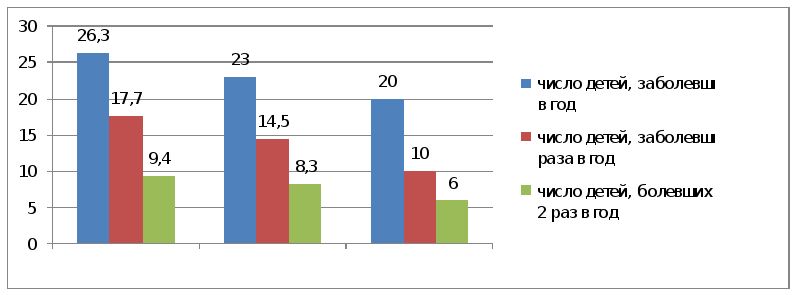 Барият Магомедовна ведёт разъяснительную работу среди учащихся по проблеме здорового образа жизни, уделяет внимание проблеме сохранения здоровья на родительских собраниях. На первый план выносились следующие вопросы: физиология школьника, организация горячего питания, взаимоотношения в семье, организация свободного времени, причины и последствия детской агрессии, эстетическое воспитание.С целью усиления двигательной активности, приобщению к здоровому образу жизни 75% учащихся класса после занятий посещают спортивные секции, танцевальные кружки.По результатам проведённого опроса для выявления жалоб учащихся на нарушение здоровья численность учащихся с неблагоприятной динамикой состояния здоровья уменьшается. Уменьшается количество случаев заболеваний. Заболеваний приобретённых, вызванных и спровоцированных недостатками организации школьного учебного процесса, отсутствием надлежащих санитарно-гигиенических условий для обучения, вызванных перегрузками и неблагоприятными условиями организации образовательного процесса, не наблюдается. В школе созданы условия, необходимые для сохранения и укрепления здоровья детей.Просветительская работа с родителямиДиаграмма опроса родителей о                                                       Данные опроса родителей,целесообразности просветительской                                             подтверждающие актуальностьработы классного руководителя.                                                   и полезность полученной информации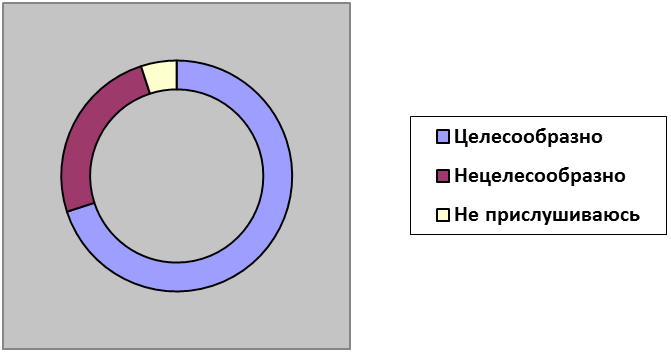 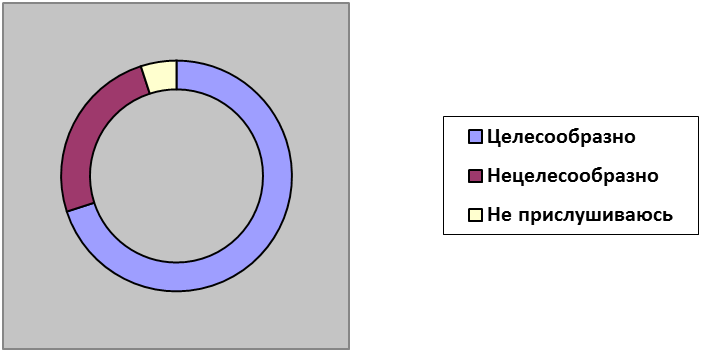 Система работы с одарёнными и слабоуспевающими детьми проводится согласно утвержденному плану.Выявление одаренных детей учителем Мазгаровой Б. М. проводится уже с первых дней обучения в школе на основе наблюдений и общения с родителями, изучения психологических особенностей: высокой концентрации внимания, речи, памяти, логического  и абстрактного мышления, способности к анализу и синтезу, интереса к поисковой и исследовательской деятельности  и т.д. Для достижения результатов Мазгаровой Б. М. разработана следующая программа. В своей педагогической деятельности большое внимание уделяется детям, проявляющим повышенный интерес к тем или иным изучаемым предметам. Свою работу с одарёнными детьми начинает с диагностики и анкеты. Изучив результаты данных обследований, составляет краткий «портрет» каждого своего ученика. Это позволяет предопределить реакцию детей и даёт возможность в выборе нужных методов и приёмов. Одним из главных методов педагогической диагностики является беседа. Она позволяет изучить интеллектуальную и личностную сферу ребёнка. Беседа является отталкивающим звеном проявления интереса учащихся к школьным предметам. В первом классе для выявления интереса к предметам проводила диагностику учебной мотивации учащихся, используя методику «Настроение» (таблица).Таблица Выявление учебной мотивации учащихся (в %)Диагностическая методика «Настроение» позволила увидеть отношение учащихся к изучению отдельных предметов. Из данных таблицы видно, что учащихся в первом классе больше всего привлекали такие предметы, как: музыка, окружающий мир, литературное чтение, физкультура. По отношению к отдельным предметам строилась учебная работа в классе. Часть детей привлекалась к творческим делам, некоторые учащиеся были помощниками в спортивных мероприятиях, а были и учащиеся, которые очень активно работали по направлению изучения и сохранения окружающего мира.Во втором классе используется диагностическая методика «Ромашка». Данная методика позволяет выявить отношение к учению и выбору наиболее увлекательных для каждого ученика предметов. (диаграмма)Диаграмма Выявление предпочтения к предмету (в %)2016 -2017 уч. г.:.Из данной диаграммы видно, что предпочтение учащиеся отдают таким предметам, как: литературное чтение, окружающий мир, музыка, физкультура. По полученным данным была построена дальнейшая работа по привлечению учащихся к разным видам деятельности в учебно-воспитательном процессе: участие в творческих конкурсах и смотрах, участие в спортивных состязаниях и художественных конкурсах.Учащиеся являются активными участниками школьных предметных недель, конкурсов, принимают участие во Всероссийских конкурсах на сайте «Учи.ру» и математическом конкурсе «Кенгуру», школьных, дистанционных олимпиадах в муниципальных олимпиадах.Не новой, но востребованной формой работы с одарёнными детьми младшего школьного возраста является научно-исследовательская деятельность учащихся, которая способствует развитию и индивидуализации личности, а также формированию мотивации к получению учащимися знаний. Как нельзя лучше для этого подходят уроки окружающего мира. Урок-исследование позволяет ставить серьёзные проблемные вопросы, исследовательские задачи, а детская тяга «к тайнам» превращает его в «исследователя». Успех выполнения таких задач формирует «интеллектуальную» радость, положительные эмоции. Мазгарова Б. М. стремится предлагать задания, включающие детей в самостоятельный творческий, исследовательский поиск. Результаты проектной деятельности представляются на конкурсе: на уровне класса, школы и выше. Проект не обязательно должен быть ярким и масштабным, главное, чтобы тема была близкой и интересной для ученикаВ результате такой деятельности учениками Мазгаровой Б. М. создано многочисленные презентации, используемые при проверке домашнего задания и объяснения нового материала, а также на различных конкурсах. Для усиления эффективности работы со слабоуспевающими учащимися группы «риска» и пропустившими занятия по болезни Мазгаровой Б. М. использует личностно – ориентированный подход и разноуровневую дифференциацию на всех этапах урока. Она организовывает индивидуально-групповую работу, применяя дифференцированные тренировочные задания, дифференцированные и самостоятельные проверочные работы. На дополнительных занятиях применяет «Памятки для учащихся», использует игровые задания, которые дают возможность работать на уровне подсознания. В работе создаются специальные ситуации успеха. При опросе слабоуспевающим и пропустившим занятия по болезни школьникам дается примерный план ответа. Ученикам задаются наводящие вопросы, помогающие последовательно излагать материал. Периодически проверяется усвоение материала по темам уроков, на которых ученик отсутствовал по той или иной причине.В ходе опроса и при анализе его результатов обеспечивается атмосфера доброжелательности.В процессе изучения нового материала внимание слабоуспевающих учеников концентрируется на наиболее важных и сложных разделах изучаемой темы, учитель чаще обращается к ним с вопросами, выясняющими степень понимания учебного материала, стимулирует вопросы учеников при затруднениях в усвоении нового материала.В ходе самостоятельной  работы  на уроке  слабоуспевающим школьникам даются задания, направленные на устранение ошибок, допускаемых ими при ответах или в письменных  работах: отмечаются положительные моменты в их  работе  для стимулирования новых усилий, отмечаются типичные затруднения в  работе   и  указываются способы их устранения, оказывается помощь с одновременным развитием самостоятельности в учении.При организации домашней работы для слабоуспевающих школьников подбираются задания по осознанию и исправлению ошибок: проводится подробный инструктаж о порядке выполнения домашних заданий, о возможных затруднениях, даются задания по повторению материала, который потребуется для изучения новой темы. Объем домашних заданий рассчитывается так, чтобы не допустить перегрузки.В работе с родителями учитель поддерживает связь, привлекая их к занятиям с ребёнком дома, проводит беседы, даёт советы и рекомендации по улучшению успеваемости. 	Организация дифференцированной работы с разными категориями обучающихся, способствует повышению познавательного интереса учащихся. У детей возникает желание учиться, познавать новое. Такая работа имеет важное воспитательное значение: приучает детей к выполнению своих обязанностей, поручений, поддерживает на должном уровне активность, формирует самостоятельность и ответственность.Список используемых учителем образовательных технологий.Применение современных образовательных технологий учителем отражено в рабочей учебной программе.Использование современных образовательных технологий и методикМазгаровой Б. М. на уроках           Использование данных технологий помогает педагогу повышать качество знаний обучающихся и сделать процесс обучения более разнообразным и интересным.Учитель использует в своей работе задания творческого и развивающего характера, что способствует формированию устойчивого интереса к предмету, развитию предметных и метапредметных компетенций.Одной из основных задач Мазгаровой Б. М.   является развитие у учащихся интереса к учению, творчеству, т.к. интерес и творчество в учебном процессе является мощным инструментом, побуждающим учеников к более глубокому познанию предмета и развивающим их способности. Одним из путей решения этой проблемы является применение современных обучающих технологий в учебном процессе, позволяющее разнообразить формы и средства обучения, повышающее творческую активность учащихся.На своих уроках Мазгаровой Б. М. применяет современные образовательные технологии, где в центр образовательной системы ставит личность ребенка, стараясь обеспечить комфортные условия её развития и реализации природных возможностей. Свои уроки она строит с учетом индивидуальных возможностей и способностей учащихся, при этом появляется возможность дифференцированно помогать слабому ученику и уделять внимание сильному. Личный вклад в повышение качества образованияМазгарова Б. М. работала над темой самообразования по теме: «Развитие орфографической зоркости на уроках русского языка» и опубликовала авторский материал на сайте: «Мультиурок»; Имеет собственные методические разработки проверочных тестов, презентаций и конспектов уроков, опубликованных на персональном сайте. https://nsportal.ru/bariat-mazgarova разработка программ рабочие программы по всем предметампрограммы внеурочных кружков: авторская программа «Уроки здоровья», программа по внеурочной деятельности для 1-4 классов «Полезные советы», программа по внеурочной деятельности «Правила поведения в общественных местах» программа индивидуальной работы с одарёнными учащимися, программа индивидуальной работы со слабоуспевающими учащимися, проектов, учебных и внеклассных занятий, дидактических и диагностических материалов и другой методической продукции;Разработала разработки цифровых образовательных ресурсов.Система её работы по созданию и использованию информационных технологий включает: подготовку дидактического материала для уроков и использование технических средств:компьютерные обучающие игры;дидактический и раздаточный материал «Начальная школа. Математика. Русский язык 3-4 классы»;«Внеклассная работа в школе». «Библиотечные уроки и мероприятия»;«Психологическая работа в школе. Диагностика. Психокоррекция»;«Математика. Мультимедийное сопровождение уроков в начальной школе»«Родительские собрания в начальной школе».использование информационных ресурсов Интернета в учебно–воспитательном процессе, электронных энциклопедий;проведение уроков с применением информационных технологий: компьютерное тестирование;показ презентаций;создание и демонстрация ученических проектов в виде электронных презентаций, схем, таблиц;использование информационных технологий во внеклассной и внеурочной работе с учащимися и их родителями: дистанционные олимпиады;дистанционные конкурсы;презентации для проведения тематических классных часов;буклеты, их создание и применение в проектной деятельности.          Все это позволяет включить всех учащихся в активную, самостоятельную деятельность, создавать в классе благоприятные условия для проявления креативного потенциала учащихся, индивидуальности, самостоятельности, ответственности, атмосферу творческого сотрудничества.Персональный сайт.У учителя должно быть некое "досье успехов", в котором отражается все интересное и достойное из того, что происходит в его жизни. Таким досье стали личные страницы Мазгаровой Б. М. на сайте «Мультиурок»Главное назначение сайта - портфолио - продемонстрировать наиболее значимые результаты практической деятельности для оценки своей профессиональной компетенции.Сайт - портфолио позволяет учителю проанализировать, обобщить и систематизировать результаты своей работы, объективно оценить свои возможности и спланировать действия по преодолению трудностей и достижению более высоких результатов. Ссылки на ресурсы, размещенные в сети Интернет.На сайте Мультиурок размещены  разработки  внеклассных мероприятий, проверочных тестов по окружающему миру и музыке, презентации и конспекты уроков Адрес сайта:   https://multiurok.ru/mazgarova_bariat/На сайте Мультиурок размещены  разработки  внеклассных мероприятий, проверочных тестов по окружающему миру и музыке, презентации и конспекты уроков Адрес сайта:   https://nsportal.ru/bariat-mazgarovaИнновационная, научно-методическая деятельность.              В настоящее время развивающее обучение широко внедряется в практику начальной школы. В описании инновационного педагогического опыта Мазгаровой Б. М. представлена система работы по развитию познавательных способностей младших школьников на основе технологии развивающего обучения. Целью этой системы работы учителя является оптимальное общее развитие ученика, его ума, воли, чувств, нравственных качеств школьника, при сохранении его здоровья. Каждому ребенку создаются условия для того, чтобы он, исходя из своего личного опыта и творческих способностей, мог систематически вести наблюдения, делиться своими «открытиями», анализировать явления, систематизировать учебный материал. Каждый ученик должен столкнуться с познавательной трудностью, которая вызывает коллективную и индивидуальную активность поисковой деятельности, т. е. трудность, которая заключается в осознании необходимости нового знания, нового способа деятельности.Учитель рассматривает обучение как процесс, в центре которого стоит личность ученика, поэтому ее уроки отличаются атмосферой творчества, сотрудничества, взаимного доверия, четкостью, логической завершенностью, высоким научно-теоретическим уровнем.Основными формами работы учителя являются:Самостоятельное (индивидуальное или групповое) обдумывание проблемы и последующая беседа (обсуждение предложений, гипотез, вопросов, ответов детей).Дидактические игры и игровые моменты. Учебные экскурсии, наблюдения.Практические работы.Работа со словарями и схемами, ввод интеграции.Организуя коллективное познание, учитель не противопоставляет себя классу, а сливается с ним, не теряя при этом своей ведущей авторитетной роли, деловые доброжелательные отношения, основанные на уважении к личности ученика и на внимании к его внутреннему миру в процессе усвоения знаний.Конспекты уроков с использованием инновационных технологий: Урок чтения в 1 классе «Урок Знаний»Урок русского языка на семинаре «Написание –тся, - ться в глаголох»Читательская конференция «Волшебный мир К. И. Чуковского»Урок математики «Нахождение неизвестного слагаемого»Открытый урок по русскому языку «Местоимение. Личные местоимения»Урок литературного чтения на семинаре «В. Ю. Драгунский. Он живой и светится»       Доклады «Формирование универсальных учебных действий на уроках математики», «Применение нестандартных заданий как средство развития логического мышления учащихся»; «Проблемы преемственности в начальной и средней школе».Участие в вебинарах на сайте «Мерсибо»:«Использование интерактивных игр в работе над лексико-грамматическим строем у детей» - 20.08.2017 г.«Формирование навыков звуко-буквенного анализа и синтеза слов»-21.07.2017 г.Организация семинара учителей начальных классов школ города Хасавюрта на базе ГКОУ РД «Камбулатская СОШ Рутульского района» (2016г.)Участие в семинаре учителей математики в СОШ № 10. (2018 г)	 Фотоматериалы, отражающие инновационную, профессиональную деятельность педагогического работника прилагаются.Отзывы родительской общественности на учителя начальных классов ГКОУ РД «Камбулатская СОШ Рутульского района» Мазгаровой Б. М. Мы, родители, выражаем благодарность преподавателю Мазгаровой Б. М. за обучение и воспитание наших детей в течение четырёх лет обучения: с 2015 по 2019 учебный годы.В период обучения дети с удовольствием посещали школу. Они охотно усваивали учебный материал, который преподносился грамотно и интересно.Много времени уделялось внеклассной работе. Проводились рейтинги, различные мероприятия с активным участием всех учеников класса. Было совершено много экскурсий, которые оставили яркие впечатления у детей.В целях повышения качества воспитания и обучения, а также нахождения более тесного контакта с родителями, регулярно проводились родительские собрания.За время обучения многие учащиеся были награждены похвальными листами и грамотами (за отличную учёбу, за активное участие в общественной жизни школы, за участие в конкурсах, олимпиадах и др.)Барият Магомедовна – опытный и грамотный педагог. Скромность, справедливость, умение поддерживать дисциплину в классе, взаимопонимание, чуткое отношение к каждому ученику вызывают уважение и благодарность у родителей, и у её учеников.С благодарностью и уважением родители: Раджабова Маржанат, Мусаева Рагимат, Мазгарова Сара, Ахмедова Наргуля, Исрафилова НаидаОтзыв методического объединения учителей начальной школыо Мазгаровой Б. М.Барият Магомедовна имеет стаж педагогической работы 11 года.Это прекрасный педагог, обладающий огромным трудолюбием. Она отлично владеет программным материалом, хорошо знает методику преподавания и организацию познавательной деятельности учащихся.Барият Магомедовна работает над проблемой «Роль национально регионального компонента в воспитании младших».Она неоднократно выступала с докладами на методических объединениях и педсоветах: «Ранняя профилактика противоправного поведения несовершеннолетних в начальной школе», «Использование игровых приёмов на уроках»Критерием успешной работы является качество подготовки школьников. Её ученики принимали участие в различных конкурсах. Мамедова Халифат заняла 1 место на Всероссийской олимпиаде «Математика – царица наук!», Мамедов Амир занял 1 место Всероссийской межпредметной онлайн-олимпиаде Учи.ру, а также дети участвуют на других олимпиадах и конкурсах.У Барият Магомедовны разработано множество уроков и внеклассных мероприятий с компьютерной поддержкой. На школьной научно- практической конференции «Старт в науку» её учениками совместно с родителями были подготовлены научно-исследовательские работы: «Лего. Его значение в развитии ребёнка», «Содержание декоративных кроликов».Во Всероссийском конкурсе «Здоровый образ жизни детей» Барият Магомедовна заняла первое место. Барият Магомедовна проводит открытые уроки-семинары по окружающему миру на тему: «Когда придет суббота? Когда наступит лето?»,по русскому языку на тему: «Множественное и единственное число имен прилагательных».По русскому языку на тему:Выступает с докладами на МО: Тема: «Механизмы реализации внеурочной деятельности в общеобразовательных школах». Тема: «ИКТ в развитии творческих способностей учащихся в урочной деятельности» Тема: «Реализация системно-деятельностного подхода на современном уроке в начальной школе».На педсовете: «Адаптация первоклассников»Совместно с учениками активно участвует в общешкольных мероприятиях «Россия –Родина моя», «Памяти Р. Гамзатова», «Никто не забыт, ничто не забыто»Учитель пользуется уважением в коллективе.  Методическое объединение начальных классов рекомендует Барият Магомедовну на высшую квалификационную категорию. Омаров Г. К. – заместитель директора по учебно-воспитательной работе:Мазгарова Б. М. - учитель, хорошо знающий свой предмет, поэтому уроки проводит на высоком методическом уровне. Учитель применяет различные современные технологии в обучении, что дает возможность формировать у учащихся желание самостоятельно мыслить, расширять и углублять свои знания. Анализ педагогической деятельности свидетельствует о том, что учитель уделяет постоянное внимание созданию на уроке условий, необходимых для творческой работы каждого ученика. Уроки отличает атмосфера доброжелательности, взаимного доверия и уважения, что способствует повышению качества знаний учащегося.  Общественно-педагогическая деятельность   Барият Магомедовны включает различные виды работы:открытые уроки для учителей школы;проведение семинаров для учителей города;выступление на педсовете, методическом объединении учителей школы;ежегодное участие в составе судейской комиссии на олимпиадах по математики на школьном и муниципальном уровне;проведение внеклассных мероприятий по предмету;Часто оказывает методическую помощь своим коллегам, студентам, с молодыми педагогами охотно делится своим педагогическим опытом и знаниями.Авторская оценка.Я – учитель начальных классов. Я, как педагог постоянно сталкиваюсь с самыми разными проблемами межличностного общения. Считаю, что отсутствие культуры педагогического общения или ее низкий уровень могут привести к возникновению конфликтных ситуаций, напряженности в отношениях между учителем и учеником или целым классом.Основными моральными нормами, на которых основываются взаимоотношения учителя с учениками, считаю: уважение достоинства каждого из своих воспитанников, доверие и внимательное отношение к их внутреннему миру, душевная чуткость и доброжелательность.Психологически грамотное восприятие ученика помогает мне установить взаимопонимание и эффективное взаимодействие. Эту возможность во многом обеспечивают мне умение правильно оценивать по выражению лица, жестам, речи, действиям детей их эмоциональное состояние. Нахожусь в постоянном творческом поиске и совершенствовании своего мастерства. Аналитическая группа рекомендует установить первую квалификационную категорию (значение показателя профессиональной деятельности ___ баллов).Руководитель образовательной организации    ГКОУ РД «Камбулатская СОШ Рутульского района»  ГодКлассКол-во на «4» и «5» / %Русский языкМатематикаЛитературное чтениеОкружающий мир2015-201632/33%50%50%66%83%2016-201741/17%60%60%83%83%2017-201827/ 44%57%57%75%83%Учебный годФамилия, имя ученикаКлассМероприятияРезультатДокумент2017-2018Мамедова Халифат2Всероссийская олимпиада «Математика – царица наук!»1 местоДиплом2017-2018Мамедов Амир2Всероссийская межпредметная онлайн-олимпиада Учи.ру1 местоДиплом2018-2019Мамедов Амир3Всероссийская олимпиада по математике Учи.руУчастникСертификат2018-2019Мамедова Халифат3Онлайн игра «Jungle Type»1 местоДиплом2018-2019Мамедова Халифат3Лучший знаток родного языкаУчастникГрамота2018-2019Ахмедов Хабиб3Лучший знаток родного языкаУчастникГрамота2018-2019Ахмедова Эльнара3Лучший знаток родного языкаУчастникБлагодарность2018-2019Ахмедов Хабиб3Конкурс рисунка, посвященный «Дню Защитника Отечества»1 местоГрамота2017-2018Мамедова Халифат2Всероссийская онлайн-олимпиада Учи.ру по русскому языку1 местоДиплом2019-2020Мамедов Амир Якубович4Всероссийская олимпиада по математике. Школьный этап1 местоГрамота2019-2020Мамедова Халифат Мурадовна4Всероссийская олимпиада по математике. Школьный этап3 местоГрамота2019-2020Ахмедов Хабиб Халидинович4Всероссийская олимпиада по математике. Школьный этап2 местоГрамота2019-2020Пасатов Гусейн Шахбанович4Всероссийская олимпиада по математике. Школьный этап3 местоГрамотаНазвание работыГодАвторМуниципальный конкурс на лучшее сочинение2016Школьный, муниципальныйМамедов АмирПроектная работа «Красная книга»2014 Школьный, муниципальныйМамедова ХалифатПроектная работа «Богатства, отданные людям»2018 Школьный, муниципальныйМазгарова МаккаПроектная работа «А. С. Пушкин. Юбилей сказки»2018 Школьный, муниципальныйМусаева АйгульУчебный годКонкурсФамилия, имя участника2015-2017 Окружной конкурс «Я рисую мир»Ахмедов Хабиб – 1 место2015-2017 Конкурс рисунков «Здоровье-это здорово!» Гасанова Динара – 2 место2015-2017 Школьный конкурс чтецов «Поклонимся великим тем годам!»Гасанова Саният – 1 место2015-2017 Школьный конкурс презентаций классных уголковУчащиеся 1, 3 класса2015-2017 Школьный этап Всероссийской олимпиады школьников Мамедова Халифат – 1 место2016- 2017Конкурс рисунка «За здоровый образ жизни»Исрафилов Мухаммед – 2 место2017-2018Конкурс рисунка «Автомобиль мечты»Гудаев Насрулла – 2 место2017-2018Школьный конкурс чтецовРаджабова Майрам – 2 местоШкольный конкурс «Знаток орфографии»Ахмедов Хабиб – 1 местоВсероссийский конкурс сочиненийМамедова Джамиля – 3 местоРайонная акция «Птицы зимой»Раджабов Омарасхаб – 3 место№ Суждение о классе А Б В Г Д 1  Ученики нашего класса любят и хотят учиться. 4% 46% 50% - - 2 Ученики стали лучше относиться друг к другу. 29% 53% 14% 4% - 3 Ученики готовы выполнить любую общественную работу. 21% 50% 29% - - 4 Ученики редко ссорятся друг с другом. 29% 53% 18% - - 5 Ученики всегда помогают друг другу в учебе. 46% 39% 15% - - 6 Ученики часто бывают вместе в свободное от занятий время. 53% 39% 8% - - 7 Ученики активно участвуют в общественной работе. 25% 42% 29% 4% - 8 Ученики довольны результатами своей работы. 29% 53% 18% - - 9 Ученики всегда считаются с мнением товарищей. 36% 25% 39% - - 10 Оценивают, что внеклассные мероприятия проходят весело и оживленно. 86% 14% - - - 11 Ученики нашего класса остро реагируют на успехи и неудачи других. 18% 35% 39% 4% 4% 12 Ученики класса дружны и доброжелательны друг к другу. 61% 29% 10% - - № Суждение о классе А А Б Б В В ГД Д 2015-2016гг. / 2016-2017 гг. 2015-2016гг. / 2016-2017 гг. 2015-2016гг. / 2016-2017 гг. 2015-2016гг. / 2016-2017 гг. 2015-2016гг. / 2016-2017 гг. 1  Ученики нашего класса любят и хотят учиться. 6% 4% 36% 46% 55% 50% - - 3% - 2 Ученики стали лучше относиться друг к другу. 6% 29% 12% 53% 60% 14% 16% 4% 6% - 3 Ученики готовы выполнить любую общественную работу. 18% 21% 46% 50% 33% 29% 3% - - - 4 Ученики редко ссорятся друг с другом. 9% 29% 37% 53% 21% 18% 27% - 6% - 5 Ученики всегда помогают друг другу в учебе. 18% 46% 64% 39% 15% 15% 3% - - - 6 Ученики часто бывают вместе в свободное от занятий время. 61% 53% 27% 39% 6% 8%  - - 6% - 7 Ученики активно участвуют в общественной работе. 40% 25% 33% 42% 18% 29% 9% 4% - - 8 Ученики довольны результатами своей работы. 27% 29% 43% 53% 24% 18% 6% - - - 9 Ученики всегда считаются с мнением товарищей. 21% 36% 21% 25% 49% 39% 9% - - - 10 Оценивают, что внеклассные мероприятия проходят весело и оживленно. 76% 86% 21% 14% 3% - - - - - 11 Ученики нашего класса остро реагируют на успехи и неудачи других. 12% 18% 40% 35% 30% 39% 12% 4% 6% 4% 12 Ученики класса дружны и доброжелательны друг к другу. 15% 61% 27% 29% 49% 10% 9% - - - 2015 - 20162016 - 20172017 - 2018Число детей, заболевших 1 раз в год26%23%20%Число детей, заболевших 2 раза в год17,7%14,5%10%Число болевших детей более 2 раз в году9,4%8,3%6%      мотивацияпредметвысокаясредняянизкаяМатематика33%47%19%Русский язык14%47%38%Литературное чтение57%23%19%Окружающий мир61%23%14%Физкультура57%23%19%Музыка71%28%0%Наименование технологииРезультативностьв деятельности учащихсяЗдоровьесберегающие технологии Способствовать сохранению и укреплению здоровья ребенкаТехнология развивающего обученияАктивизация познавательной деятельностиТехнология проблемного обученияПробуждение интеллектуальных мотивов учения.  Самостоятельность, уверенность, повышение мыслительной активностиИнформационно- коммуникативная технологияФормирование элементов информационной культуры в процессе использования учебных программИгровые технологииРазвивает умение отличать реальные явления от нереальных, воспитывает умение владеть собой, быстроту реакции на слово, фонематический слух, смекалкуТехнология проектного обученияРазвитие умений мыслить конструктивно, творчески подходить к решению творческих задач Технологии применениерезультаты1. Игровые На всех уроках и  внеклассной воспитательной работе Повышается познавательный интерес, мотивация к изучению предметов, повышение качества знаний.2.ИКТМатематика, русский язык, окружающий мир, изо, технологияПовышается познавательный интерес, мотивация к изучению предметов, повышение качества знаний.3.ЗдоровьесберегающиеФиз. минутки на уроках, гимнастика для глаз, походы экскурсии в природуУтомляемости на уроках нет4.Проектные5.Групповые технологииНа уроках окружающего мира, внеурочной деятельностиПовышается познавательный интерес, мотивация к изучению предметов, повышение качества знаний.Этап урокаОбразовательные технологииМетоды и приемыАктуализация знанийПедагогика сотрудничестваПроводит совместную деятельность с детьми, Эвристические беседыАктуализация знанийЗдоровьесберегающая технологияОбязательными на уроках Барият Магомедовны являются психофизические тренировки (настрой на урок) – дыхательная гимнастика, аутортренингиСообщение темы и целейПроблемное обучениеСоздание проблемной ситуации – частый прием Салихат.Сообщение темы и целейПедагогика сотрудничестваДеятельностный подход к обучениюПостоянная работа в парах, группах, обязательная взамопроверкаСообщение темы и целейИнформационно-коммуникативные технологииБарият Магомедовна на протяжении всего урока сбаллансированно применяет наглядный материал: презентации, видеоуроки с сайта videouroki.netРабота по теме урокаДифференцированное и индивидуальное обучениеЛичностно-ориентированное обучениеИндивидуальная и групповая работа – частый прием Гусейновой С.А.Работа по теме урокаЛичностно-ориентированное обучениеСоздание ситуации успехаРабота по теме урокаПроектная деятельностьИсследовательская работа в группах Работа по теме урокаРазвивающее обучениеЗадания на сравнение, конкретизацию, обобщениеРабота по теме урокаПроблемное обучениеСоздание проблемной ситуацииФизкультминуткаЗдоровьесберегающая технологияГимнастика для тела, глаз, дыхательная гимнастика, упражнения на релаксациюИндивидуальная и самостоятельная работаДифференцированный подходЛичностно-ориентированное обучениеРазноуровневые задания, которые Барият Магомедовна разрабатывает с учетом способностей каждого учащегосяПодведение итогов урокаПедагогика сотрудничестваКоллективный выводПодведение итогов в пареПодведение итогов урокаЛичностно-ориентированное обучениеСоздание ситуации успехаРефлексияЛичностно - ориентированное обучениеСоздание ситуации успехаДиректорОсманов Р. М.Члены аналитической группы:Члены аналитической группы:Члены аналитической группы:Зам. директора по УВРОмаров Г. К.Руководитель МО начальных классовОмарова З. М.Дата: 06.12.2019